ПРИКАЗ №28 «П»по МБОУ « Гимназия №1»	от 07 июня 2016 года«О проведении самообследования МБОУ «Гимназия№1» г.Махачкалаза 2015/2016 учебный год.В соответствии с пунктом 3 части 2 статьи 29 Федерального закона
Российской Федерации от 29 декабря 2012 года №273-Ф3 «Об образовании в
Российской Федерации», приказом Минобрнауки России от 14 марта 2013
года №462 «Об утверждении порядка проведения самообследования
образовательной организацией», приказом Министерства образования и
науки Российской Федерации от 10 декабря 2013 года №1324 «Об
утверждении показательной деятельности образовательной организации,
подлежащей самообследованию», с целью подготовки отчета об обеспечении
организации соответствующего уровня качества подготовки обучающихся и
выпускников по образовательным программам в соответствии с
федеральными государственными образовательными стандартамиПРИКАЗЫВАЮ:Утвердить Положение о самообследовании МБОУ «Гимназия№1»
г. Махачкала (Приложение 1).Утвердить и ввести в действие план подготовки и проведения работ по
самообследованию МБОУ «Гимназия№1» г. Махачкала (Приложение2).Утвердить следующий состав рабочей группы по проведению
самообследования (далее - рабочая группа) и подготовке отчета о
результатах самообследования (далее - отчет):Лаврусенко С.Б.- заместитель директора по УВР, председатель комиссии;
Малиотаки Л.В.- заместитель директора по УВР, член комиссии;Шилина Н.А.- заместитель директора по УВР, член комиссии;Газимагомедова А.Г.- заместитель директора по НМО, член комиссии;
Насруллаева А.А.- заместитель директора по ВР, член комиссии.Лаврусенко С.Б., заместителю директора по УВР:Обобщить полученные результаты в форме отчета о самообследовании
МБОУ «Гимназия№1» до 15 августа 2016 года.Рассмотреть отчет о самообследовании на совещании при директоре до
20.08.2016 года.Малиотаки Л.В.- заместителю директора по УВР:Направить отчет о самобследовании в Управление образования
г.Махачкала.Ахмедовой М.А.- заместителю директора по ИКТ разместить отчет осамообследовании на сайте ОУ до 01.09.2016 года.8.Контроль за исполнение данного приказа оставляю за собой.ОР ГИМНАЗИИ	/Э.Д. ДАВУДОВ/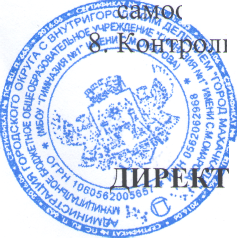 	+